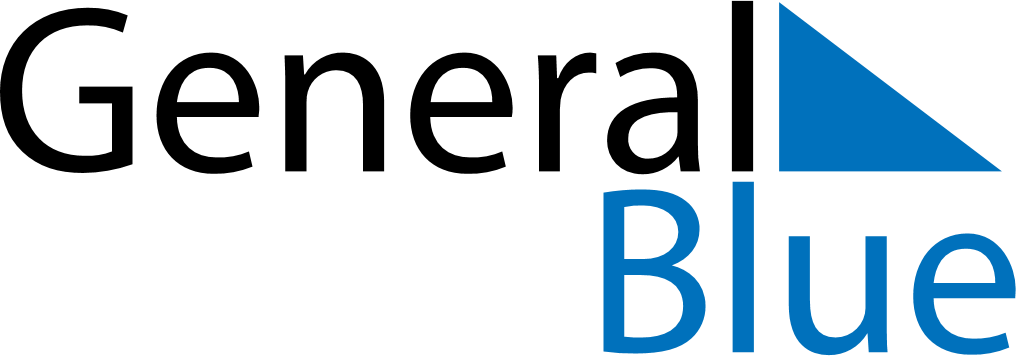 August 2021August 2021August 2021BangladeshBangladeshMONTUEWEDTHUFRISATSUN123456789101112131415National Mourning Day16171819202122Day of Ashura23242526272829Krishna Janmashtami3031